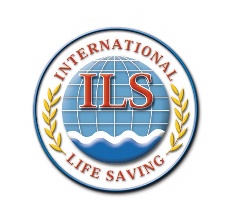 INTERNATIONAL LIFE SAVING FEDERATION2020 ELECTIVE GENERAL ASSEMBLYNOTICE OF MEETINGTo:	The ILS Patrons	The ILS Founding President, Past-Presidents, Life Governor, Life Members	The President of ILS	The Vice-Presidents of ILS	The Members of the ILS Board of Directors & the Observer to the Board of Directors	The Regional Secretaries	The Member Federations/Organisations: Presidents, Vice-Presidents, Secretary Generals, Treasurer Generals, Board Members, Delegates	The Commission Chairs and Members, Committee Chairs and Members	The ILS Grand Knights, Knights and Guests	The ILS Partners  Leuven, 01/03/2020Dear,We have the pleasure of inviting the people listed above to participate in the ILS Elective General Assembly and Lifesaving World Championships which will be held in Riccione (Italy) from 15 September to 5 October 2020.Please find enclosed:In appendix 1: The tentative programme.In appendix 2: The draft agenda of the General Assembly.In appendix 3: The registration formIn appendix 4: The proxy formIn case you have proposals for additional agenda items, please send them to the ILS Headquarters before 22 June 2020.  You will receive the preparatory documents for the Elective General Assembly before 22 July 2020.Please return your registration (appendix 3) as soon as possible and certainly before 22 July 2020.The proxy form (appendix 4) should be returned before 1 September 2020.The statutory deadlines are summarised hereunder: General Assembly DocumentsWe thank you for doing your utmost to be present at this important meeting and look forward to seeing you in Italy.Yours Sincerely,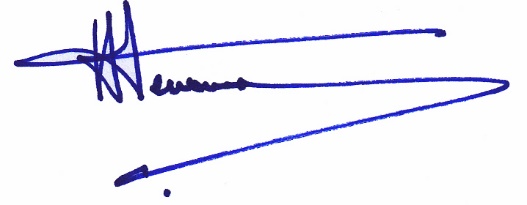 Dr. Harald Vervaecke PhDSecretary GeneralAppendices: 4.APPENDIX 01TENTATIVE PROGRAMMEPlease consult the latest programme on the Lifesaving World Championships Riccione 2020 website: http://www.lifesaving2020.it APPENDIX 022020 ELECTIVE GENERAL ASSEMBLY22-23 SEPTEMBER 2020RICCIONE – ITALYDRAFT AGENDAWelcomeHonouring the departedRoll call and quorumMeeting proceduresInformation on the 2020 Lifesaving World Championships Meetings and socialCompetitionsApproval of the AgendaApproval of the Minutes of the previous Elective General Assembly in 2016Acceptance of new Full MembersActivity report of the ILS PresidentActivity report of the ILS Secretary General and the ILS HeadquartersActivity reports of the ILS Vice-PresidentsAfricaAmericasAsia-PacificEuropeActivity reports of the Commissions and CommitteesDrowning Prevention CommissionRescue CommissionSport CommissionBusiness CommissionFinancesFinancial report and balance sheets of the former years (2016-2019)Report of the ILS auditors (2016-2019)Report on the finances in the current year (2020)Draft budgets for the coming years (2021-2024)Membership Fees (2021-2024)Activity reports of the Chancellery – Order of LifesavingProgress reports of the Lifesaving World Championships in 2022 and 2024Progress report of the World Conference on Drowning Prevention in 2021 and 2023Proposed Strategic Framework 2021-2024Proposed Membership Fees for 2021-2024Proposed organisational structure 2021-2024Proposed amendments to the ConstitutionProposed amendment to the Bye-LawsElections: appointment of an interim chair, discharge the current board of directors, election of the ILS President and election of the ILS Secretary GeneralRatification of the new Board of DirectorsRatification of the ILS Legal Advisor and Financial AdvisorElection of two financial examiners (internal auditors)Ratification of the Chair, Secretary and voting members of the ILS CommissionsCalendar of activities and useful informationMiscellaneousClosureAPPENDIX 032020 ELECTIVE GENERAL ASSEMBLYREGISTRATION FORM (*)To be completed and returned before the deadline of 22 July 2020:To:	International Life Saving Federation’s Headquarters - E-mail: ils.hq@telenet.be(*)	If a participant is wishing to be accompanied by a translator, we request that besides the participant sheet, one extra sheet be filled in for each translator and returned to the ILS Headquarters by 15 August 2020.APPENDIX 04INTERNATIONAL LIFE SAVING FEDERATION2020 ELECTIVE GENERAL ASSEMBLYPROXY FORMTo be returned to the ILS Headquarters before 1 September 2020.The Elective General Assembly is composed of Full (Voting) Members. Each Full Member may be represented by no more than three persons who are members of the Full Member. The first person has speaking and voting rights on behalf of the Full Member whilst the other persons have only speaking rights. Each Full Member has one vote.Name and signature of a duly authorised representativeNAME and Forename: Function: Signature: DateBye-Laws periodsWhat22 March 20206 MonthsBye-Law 3.5.2.B. The calling of the Elective General Assembly is made by the notice of meeting that includes the date and the place of the General Assembly as well as the draft agenda and any other such information considered necessary and useful.Bye-Law 3.2. The Notice of Meeting is mailed six (6) months before the start of the Elective General Assembly.Bye-Law 3.2. The Draft Agenda is mailed six (6) months before the start of the Elective General Assembly.22 June 20203 MonthsBye-Law 3.2. Proposals to amend the Constitution or Bye-Laws are mailed three (3) Months before the start of the Elective General Assembly.22 June 20203 MonthsBye-Law 3.2. Additional Agenda points must be received at least three (3) months before the start of the Elective General Assembly.22 July 20202 MonthsBye-Law 3.2. The Preparatory Documents and the Refined Agenda are mailed to the ILS Members two (2) months before the start of the Elective General Assembly.22 September2020StartFirst day of the Elective General AssemblyDATEMEETINGSCHAMPIONSHIPSCHAMPIONSHIPSCHAMPIONSHIPSCHAMPIONSHIPSCHAMPIONSHIPSCHAMPIONSHIPSCHAMPIONSHIPSCHAMPIONSHIPSTue15/09ArrivalsMastersArrivalsWed16/09Meeting ILS-LOCMastersTrainingThu17/09MastersTrainingFri18/09Membership Com. MeetingLeadership MeetingMastersOpeningPoolSat19/09Commission MeetingsMastersPoolSun20/09Board of Directors (16-20)FIN Presidents DinnerMastersPoolNational TeamsArrivalsMon21/09ILS Regional Gen. Ass.LWC 2020 Opening Cer.Welcome Cocktail PartyMastersOceanSurfboatsArrivalNational TeamsTrainingOpening Tue22/09ILS General AssemblyBoard of Directors (20-24)ILS Gala DinnerMastersOceanSurfboatsTrainingNational TeamsTrainingWed23/09ILS General AssemblyBoard of Directors (20-24) ILS Knights DinnerMastersOceanClosingPartySurfboatsTrainingNational TeamsSERCThu24/09MastersDepartSurfboatsOpeningOceanNational TeamsYouth: OceanOpen: PoolFri25/09SurfboatsOceanNational TeamsYouth: OceanOpen: PoolInterclubArrivalsSat26/09SurfboatsOceanClosingPartyNational TeamsYouth: PoolOpen: OceanInterclubTrainingSun27/09IRBArrivalSurfboatsDepartNational TeamsYouth PoolOpen OceanClosingPartyInterclubTrainingMon28/09IRBTrainingBeach RunTrainingNational TeamsDepartInterclubSERCOpeningTue29/09IRBTrainingBeach RunYouthInterclubYouth: OceanOpen: PoolWed30/09IRBNationalBeach RunYouthInterclubYouth: OceanOpen: PoolThu1/10IRBInterclubBeach RunTrainingInterclubYouth: OceanOpen: PoolFri2/10IRBInterclubClosingPartyBeach RunOpenInterclubYouth: PoolOpen: OceanSat3/10IRBDepartBeach RunOpenInterclubYouth: PoolOpen: OceanSun4/10Beach RunInterclubYouth: PoolOpen: OceanLWC ClosingPartyMon5/10DeparturesBeach RunDepartInterclubDepartName and ForenameOrganisationCountryDateMeetings (*)AttendingYes/No19/09ILS Commission/Committee Meetings20/09ILS Board of Directors Meetings (outgoing)21/09Regional General Assemblies22/09ILS Elective General Assembly23/09ILS Elective General Assembly23/09ILS Board of Directors (incoming)ORGANISATION: MY ORGANISATION WILL BE PHYSICALLY PRESENT AT THE 2020 GENERAL ASSEMBLY AND WILL BE REPRESENTED BY:MY ORGANISATION WILL BE PHYSICALLY PRESENT AT THE 2020 GENERAL ASSEMBLY AND WILL BE REPRESENTED BY:First name and NAMEFirst Name and NAMEFirst Name and NAMEMY ORGANISATION CANNOT PHYSICALLY BE PRESENT, BUT WILL BE PRESENT THROUGH ELECTRONIC MEANS AND WILL BE REPRESENTED BY:MY ORGANISATION CANNOT PHYSICALLY BE PRESENT, BUT WILL BE PRESENT THROUGH ELECTRONIC MEANS AND WILL BE REPRESENTED BY:First name and NAMEMY ORGANISATION WILL NOT BE PRESENT AT THE 2020 ELECTIVE GENERAL ASSEMBLYMY ORGANISATION WILL NOT BE PRESENT AT THE 2020 ELECTIVE GENERAL ASSEMBLYMy Organisation gives the proxy vote to the following Full Member Organisation of ILS:I understand that this proxy is for the sole purpose of attaining quorum at the Elective General Assembly to be held in Riccione - Italy on 22 and 23 September 2020.My Organisation gives the proxy vote to the following Full Member Organisation of ILS:I understand that this proxy is for the sole purpose of attaining quorum at the Elective General Assembly to be held in Riccione - Italy on 22 and 23 September 2020.NAME